Опережающее обучение чтению как составная частьздоровьесберегающей деятельности в процессеразвития коммуникативных компетенций у младших школьниковРеализация инновации предполагала достижение следующих цели и задач.Цель: Обоснование и проверка программы опережающего обучения чтению как составной части здоровьесберегающей деятельности в процессе развития коммуникативных компетенций у младших школьниковЗадачи: 1. Разработать нормативную документацию для реализации программы опережающего обучения чтению.2. Разработать и апробировать программу опережающего обучения чтению, доказать еѐ результативность.3. Подготовить комплекты заданий для реализации программы опережающего обучения чтению.4. Проанализировать методологические и теоретические подходы к исследованию эмоционально-волевых характеристик обучающихся, сформированности коммуникативных компетенций.5. Подобрать, разработать диагностический инструментарий и провести исследование эмоционально-волевых характеристик обучающихся, сформированности коммуникативных компетенций.6. Разработать методическое пособие по развитию у младших школьников коммуникативных компетенций. В общей сложности в инновационном процессе приняли участие 18 учителей и 250 учащихся.В качестве инструментария оценки эффективности программы рассматривали следующие критерии и показатели (рис. 1).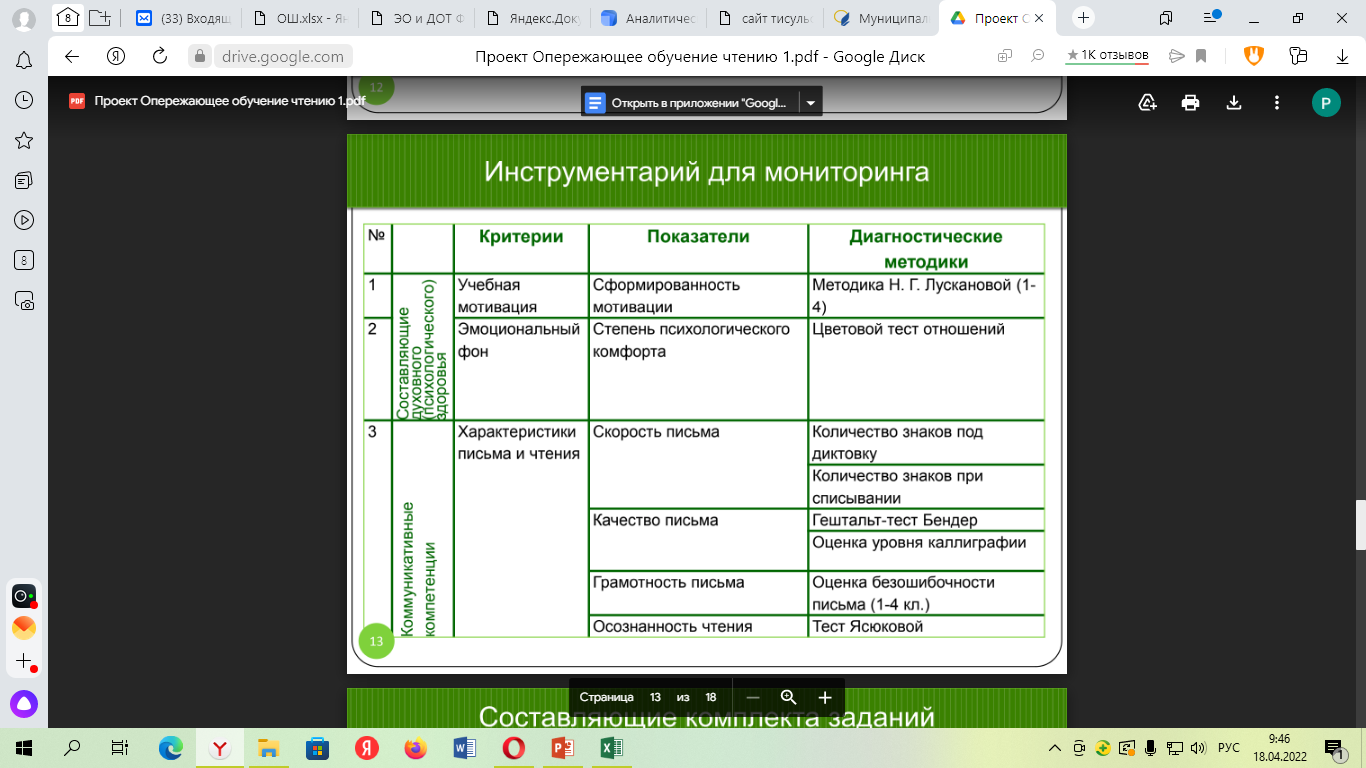 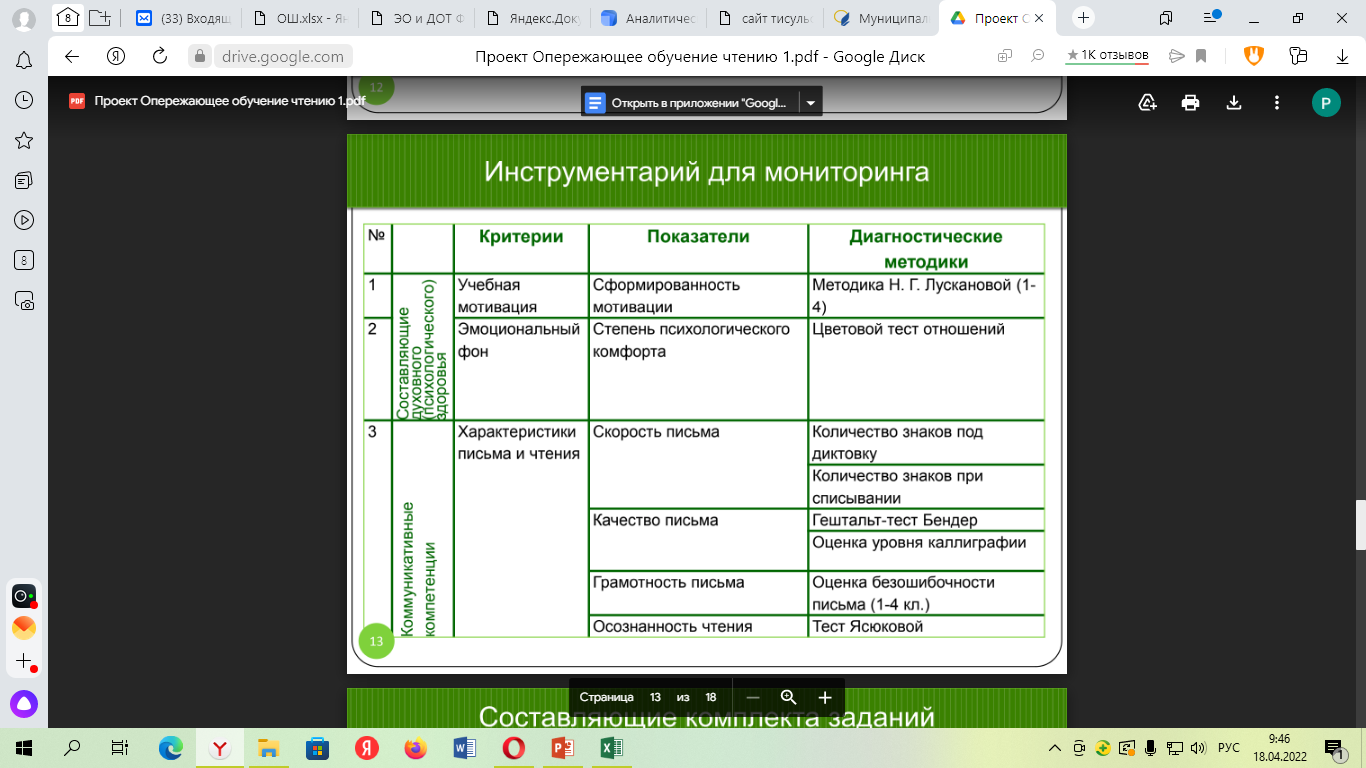 Рис. 1. Инструментарий мониторинга.В дополнение к указанным показателям проведено изучение мнения учителей-участников проекта. В октябре 2021 года был проведен опрос, 4-й и 5-й вопросы которого имеют отношение к сопоставлению учебной мотивации учащихся в условиях традиционного обучения и инновации (рис. 2). Рис. 2. Сопоставление мотивации учащихся по шкале от 0 до 10.Вопрос 4. Высокая учебная мотивация отличает лишь немногих детей. Учеба в любых проявлениях является нагрузкой. Оцените мотивацию учащихся, занимавшихся по инновационной программе, по шкале от 0 до 10.Вопрос 5. Оцените мотивацию учащихся предыдущего класса (не занимавшихся по инновационной программе) по шкале от 0 до 10.По наблюдениям учителей более высокая мотивация отмечается у учащихся, занимавшихся по программе опережающего обучения чтению.Вопросы 6-й и 7-й дают представление о наличии интереса к чтению также в сопоставлении.Вопрос 6. Оцените интерес к чтению учащихся, занимавшихся по инновационной программе, по шкале от 0 до 10.Вопрос 7. Оцените интерес к чтению учащихся предыдущего класса (не занимавшихся по инновационной программе) по шкале от 0 до 10.На рисунке 3 представлены результаты.Рис. 3. Сопоставление интереса учащихся к чтению по шкале от 0 до 10.Отмечаются аналогичные результаты.Далее показатели указаны за период с 2018 по 2021 гг.На рисунке 4 представлены результаты оценки эмоционального фона учащихся на уроках чтения.Рис. 4. Процентное соотношение динамики эмоционального фона на уроках чтения.Оценка эмоционального фона на уроках чтения свидетельствует о преимуществе инновационного подхода. Так при традиционном обучении к декабрю 2021 г. показатель эмоционального фона на уроках чтения имел положительную динамику в пяти классах, отрицательную – в восьми. При инновационном обучении положительная динамика рассматриваемого показателя отмечалась в двенадцати классах, отрицательная – в двух.На рисунке 5 представлены результаты оценки эмоционального фона учащихся на уроках письма.Рис. 5. Процентное соотношение динамики эмоционального фона на уроках письма.Оценка эмоционального фона на уроках письма также свидетельствует о преимуществе инновационного подхода. Так при традиционном обучении к декабрю 2021 г. показатель эмоционального фона на уроках письма имел положительную динамику в шести классах, отрицательную – в семи. При инновационном обучении положительная динамика рассматриваемого показателя отмечалась в девяти классах, отрицательная – в пяти.На рисунке 6 представлены результаты оценки зрительно-моторной координации учащихся.Рис. 6. Процентное соотношение динамики зрительно-моторной координации по данным Гештальт-тест Бендер.В десяти классах при традиционном подходе отмечена положительная динамика показателя зрительно-моторной координации, в трех – отрицательная. Во всех классах при инновационном подходе отмечена 100%-ая положительная динамика.На рисунках 7, 8 представлены результаты оценки скоростных характеристик письма.Рис. 7. Динамика показателя «Скорость списывания».При традиционном и инновационном подходах отмечается положительная динамика скорости письма при списывании. Показатели при инновационном подходе чуть выше, но достоверных различий не выявлено.Рис. 8. Динамика показателя «Скорость письма под диктовку».Несмотря на видимое превышение скорости письма под диктовку при инновационном подходе над традиционным, различия по U-критерию Манна-Уитни незначительны.На рисунке 9 представлены результаты оценки осознанности чтения.Рис. 9. Динамика показателя «Осознанность чтения».При традиционном и инновационном подходах отмечается положительная динамика показателя осознанности чтения. В приведенном примере различия показателей незначительны с точки зрения статистики.Обзор информации, полученной в ходе опроса в октябре 2021 г. показал следующее.Вопрос: Какие преимущества Вы можете отметить у учащихся, участвовавших в инновации, по сравнению с предыдущим классом?Учителя отмечают положительные моменты в ходе инновации:- Детям было комфортно на уроках, не было «гонки»: успеть и со звуком поработать и научиться букву писать Урок проходил спокойно, размеренно. Нравилось детям конструировать.- Дети достаточно легко и быстро поняли механизм конструирования, не было проблем на этом этапе (чего я опасалась).- Лучше почерк.- Более легко прошёл процесс обучения чтению. Дети легче усваивали программу обучения, без особого напряжения.- Детям нравится конструирование, выше уровень знаний. Активность детей. Нет страха письма.- У многих учащихся почерк соответствует каллиграфическим навыкам.- Повышенный интерес у учащихся к конструированию, высокая активность на уроке.- Детям интересно было работать с шаблонами, тренируется усидчивость, исполнительность. Ребенок учится ориентироваться на листе бумаги.Вопрос: Чему я научилась, работая по инновации.- Анализировать, сравнивать и сопоставлять результаты своей работы.- Смелее отношусь к новшеству!- Более творчески подходить к подготовке к уроку, более чётко строить работу со слабыми учащимися.- Работать творчески, критически мыслить, отбирать наиболее эффективные методы и приемы обучения чтению, подбирать средства, которые способствуют активизации мыслительной деятельности детей.- Строить урок так, чтобы детям было интересно выполнять сложную для них работу.- Использовать деятельностный подход в обучении.- Быть более организованной.Результаты эмоционального отклика учителей на участие в инновации представлены на рисунке 10.Рис. 10. Инновационная активность учителей по шкале от 0 до 5.Готовность участия в инновации в будущем подтверждает сложность процесса и необходимость интеллектуальных и эмоциональных затрат.Формы представления учителями инновационного опыта представлен на рисунке 11.Рис. 11. Формы представления опыта.Цели и задачи, поставленные инновационным проектом, достигнуты. Положительная динамика заявленных показателей зафиксирована. В то же время достоверных различий в показателях при традиционном и инновационном подходах не выявлено.Подводя итоги, можно сделать вывод о положительном влиянии инновационного подхода в развитии познавательной активности учащихся и развитии профессиональных компетенций учителей.Продуктами проекта стали:- тематическое планирование по предметам «чтение» и «письмо» в первом классе;- рабочие программы по предметам «чтение» и «письмо» в первом классе;- комплект заданий к урокам письма, содержащий иллюстративный сюжет для конструирования букв алфавита, и набор заданий для развития речи;- пропись, содержащая набор заданий для письма, в том числе для отработки правильного написания букв на основе схожести их отдельных элементов.В дальнейшем учителя имеют возможность при наборе следующего первого класса выбрать формат опережающего обучения чтению или традиционный в зависимости от самооценки опыта, полученного в процессе инновации.